Witchcraft Academy™ 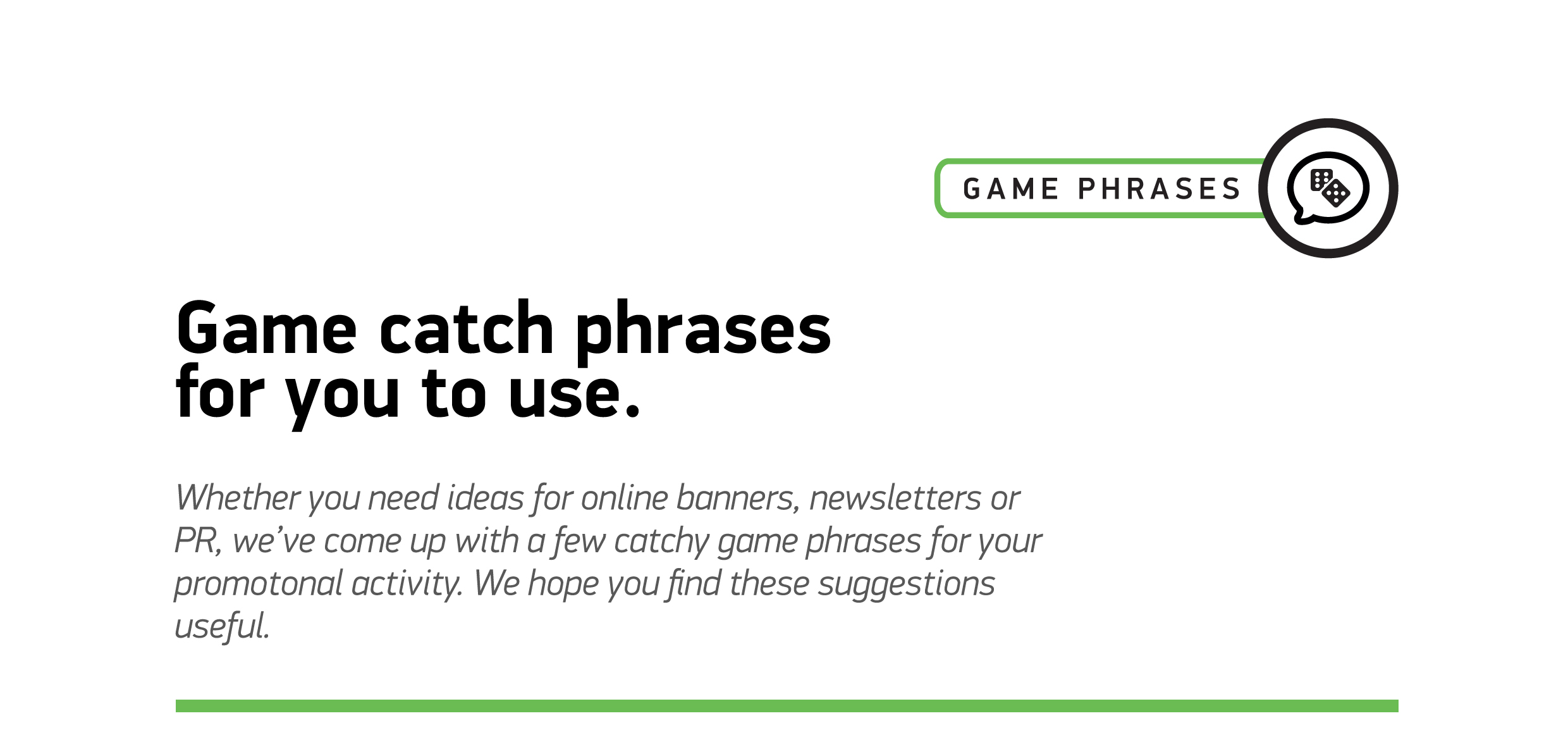 1A school for those with the magic touch2The mysterious and magical world of slots awaits3A spell-binding adventure for witches and wizards4Discover the magic within you 5Attention Witches and Wizards! A world of enchantment awaits6Dare to enter the Witchcraft Academy7Magical folk are running amok in this latest NetEnt slot!8Dodge Curses. Cast Spells. Spin Slots. Win Lots!